СОВЕТ  ПАРКОВСКОГО СЕЛЬСКОГО ПОСЕЛЕНИЯ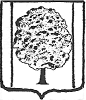 ТИХОРЕЦКОГО  РАЙОНАТретий созыв   ПРОЕКТРЕШЕНИЕот ___________					                                          № ______посёлок ПарковыйО внесении изменений в решение Совета Парковского сельского поселения Тихорецкого района от 03 октября 2016 года № 131 «О налоге на имущество физических лиц»На основании Федерального закона от 30 сентября 2017 года № 286-ФЗ «О внесении изменений в часть вторую Налогового кодекса Российской Федерации и отдельные законодательные акты Российской Федерации» Совет Парковского сельского поселения Тихорецкого района  р е ш и л:1.Внести в решение Совета Парковского сельского поселения Тихорецкого района от 03 октября 2016 года № 131 «О налоге на имущество физических лиц» следующие изменения:  в подпункте 1 пункта 3 слова «жилое помещение (квартира, комната)» заменить словами «квартира, комната»;в подпункте 4 пункта 3 слова «одно жилое помещение (жилой дом)» заменить словами «один жилой дом».2.Контроль за выполнением настоящего решения возложить на постоянную планово-бюджетную комиссию Совета Парковского сельского поселения Тихорецкого района (Клековкина).3.Опубликовать настоящее решение в газете «Тихорецкие вести» и разместить на официальном сайте администрации Парковского сельского поселения Тихорецкого района в информационно-телекоммуникационной сети «Интернет».4.Настоящее решение вступает в силу со дня его официального опубликования, но не ранее 1 января 2018 года.Глава Парковского сельского поселения Тихорецкого района                                                                                    Н.Н.АгеевПредседатель Совета Парковского сельскогопоселения Тихорецкого района                                                                     А.И.Чоп